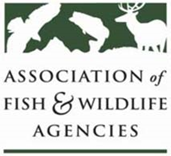 National Grants Committee____________________________________________________________________________________Curt Melcher, OR – ChairColleen Callahan, IL  – Vice Chair March 15, 20229:45 AM – 12:00 PMAgenda 9:45 AM	Call to Order, Introductions, Announcements, and Agenda ReviewCurt Melcher, Chair		Sponsor’s Remarks - TBDApproval of the September 2021 Meeting Minutes - Curt Melcher, ChairPresentation / Discussion/Approval of 2023 Strategic Priorities for Multistate Conservation Grants - Curt Melcher, Chair / John Lord, AFWAWSFR Update - Paul Rauch, WSFR2023 Multistate Conservation Grant Program process and timeline updates - Silvana Yaroschuk, AFWA		2022 National Survey Update – Kate Bachtell, NORCPresentation on Prior Year Grant: National Wild Turkey Federation – Carol Frampton, NWTF	Presentation of Prior Year Grant: Management Assistance Team/National Conservation Leadership Institute – Elena Takaki, AFWAPresentation of Prior Year Grant: Alex Baer, IHEANew Business 12:00 PM 	Adjourn